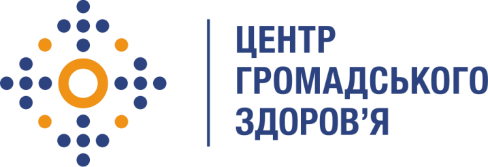 Державна установа «Центр громадського здоров’я Міністерства охорони здоров’я України» оголошує конкурс на відбір консультантів з оцінки впровадження молекулярно-генетичних методів діагностики для виявлення туберкульозу на первинному та вторинному рівнях надання медичної допомоги в рамках реалізації програми Глобального фонду по боротьбі зі СНІДом, туберкульозом та малярією «Зменшення тягаря туберкульозу та ВІЛ-інфекції через створення загального доступу до своєчасної та якісної діагностики та лікування туберкульозу і його резистентних форм, розширення доказової профілактики, діагностики та лікування ВІЛ-інфекції, та створення стійких та життєздатних систем охорони здоров’я».Назва позиції: консультант з оцінки впровадження молекулярно-генетичних методів діагностики для виявлення туберкульозу на первинному та вторинному рівнях надання медичної допомоги  у Вінницькому, Донецькому, Дніпропетровському, Закарпатському, Запорізькому, Київському, Полтавському у регіонах.Рівень зайнятості: часткова.Інформація щодо установи:Головним завданнями Державної установи «Центр громадського здоров’я Міністерства охорони здоров’я України» (далі – Центр) є діяльність у сфері громадського здоров’я. Центр виконує лікувально-профілактичні, науково-практичні та організаційно-методичні функції у сфері охорони здоров’я з метою забезпечення якості лікування хворих на соціально небезпечні захворювання, зокрема ВІЛ/СНІД, туберкульоз, наркозалежність, вірусні гепатити тощо, попередження захворювань в контексті розбудови системи громадського здоров’я. Центр приймає участь в розробці регуляторної політики і взаємодіє з іншими міністерствами, науково-дослідними установами, міжнародними установами та громадськими організаціями, що працюють в сфері громадського здоров’я та протидії соціально небезпечним захворюванням.Основні обов'язки:Оцінка впровадження та ефективності діагностики туберкульозу з використанням молекулярно-генетичних методів виявлення туберкульозу у загального населення на первинному та вторинному рівнях надання допомоги хворим на туберкульоз. Розробка інструментів для аналізу впровадження діагностики туберкульозу з використанням систем GeneXpert.Організація та здійснення 2-3 – х денних візитів у заклади охорони здоров’я в яких інстальовано обладнання GeneXpert для виявлення туберкульозу у загального населення.Підготовка комплексного аналітичного звіту із рекомендація та пропозиціями за результатами проведеного візиту.Навчання на місцях та організаційно-методична допомога закладам охорони здоров’я, в яких здійснюється виявлення туберкульозу з використанням системи GeneXpert.Вимоги до професійної компетентності:вища медична освіта (обов’язково), спеціалізація «Фтизіатрія» або «Організація і управління охороною здоров’я»;досвід роботи за фахом не менше 3-х років в сфері надання послуг з протидії туберкульозу у закладах охорони здоров’я та впровадження молекулярно-генетичних методів діагностики на регіональному рівні;знання національних та міжнародних  стандартів/протоколів з питань виявлення, діагностики туберкульозу.Резюме мають бути надіслані електронною поштою на електронну адресу: vacancies@phc.org.ua. В темі листа, будь ласка, зазначте: «233-2019 Консультант з оцінки впровадження молекулярно-генетичних методів діагностики для виявлення туберкульозу на первинному та вторинному рівнях надання медичної допомоги  у Вінницькому, Донецькому, Дніпропетровському, Закарпатському, Запорізькому, Київському, Одеському, Полтавському, Херсонському регіонах». Термін подання документів – до 11 вересня 2019 року, реєстрація документів 
завершується о 18:00.За результатами відбору резюме успішні кандидати будуть запрошені до участі у співбесіді. У зв’язку з великою кількістю заявок, ми будемо контактувати лише з кандидатами, запрошеними на співбесіду. Умови завдання та контракту можуть бути докладніше обговорені під час співбесіди.Державна установа «Центр громадського здоров’я Міністерства охорони здоров’я України»  залишає за собою право повторно розмістити оголошення про вакансію, скасувати конкурс на заміщення вакансії, запропонувати посаду зі зміненими обов’язками чи з іншою тривалістю контракту.